PERSETUJUAN PEMBIMBINGKarya Tulis Ilmiah (KTI) berjudul “Hubungan Status Pekerjaan dengan Pemberian Asi Eksklusif pada Bayi di Wilayah Puskesmas Banguntapan I Tahun 2013” ini telah mendapat persetujuan pada tanggal 14 Juli 2013Mengetahui,Pembimbing Utama,				Pembimbing Pendamping,Tri Prabowo, S.Kp, M.Sc	Kusmayra Ambarwati, S.STNIP. 19650519188031001			 NIK. 02.040588.11.0011KARYA TULIS ILMIAHHUBUNGAN STATUS PEKERJAAN DENGAN PEMBERIAN ASI EKSKLUSIF PADA BAYI DI WILAYAH PUSKESMAS BANGUNTAPAN I2013Disusun Oleh:AMALA HAFSAHNIM. M10.02.0046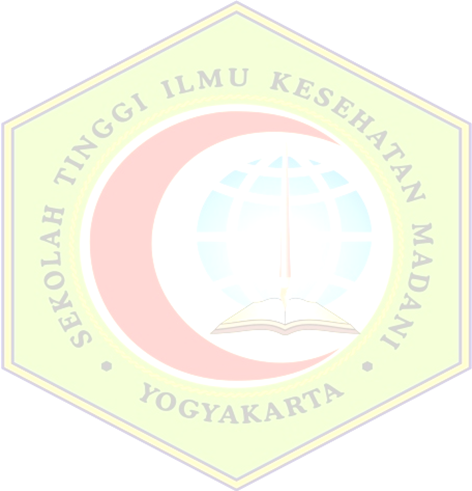 Telah dipertahankan di depan Dewan PengujiPada tanggal 21 Juli 2013SUSUNAN DEWAN PENGUJIKetua Darmasta Maulana, S.Kep., M.Kes			NIK. 01.28100.09.0001Anggota	Tri Prabowo, S.Kp, M.Sc		NIP. 19650519188031001AnggotaKusmayra Ambarwati, S.ST		NIK. 02.040588.11.0011Mengetahui,EMPLOYMENT STATUS RELATIONSHIP WITH EXCLUSIVE BREAST FEEDING IN INFANTS IN THE PUSKESMAS BANGUNTAPAN I 2013ABSTRACTBackground: the desire of women for work has increased, including women who have babies. Exclusive breast feeding for 6 months has many benefits, especially to the health of the baby. For mothers who have to work during the maternity leave runs out after experiencing difficulty in exclusive breast feeding. Women workers are required to enhance the capabilities and capacity to work to its full potential, without neglecting his nature as a female (DEPKES RI, 2010). From the few studies reported very few mothers who continue to provide breast milk after they return to work. work should be no excuse for the mother for not giving exclusive breast milk.The purpose of the research: the research aims to find out the status of a job with relationship pemberikan exclusive breast milk in infants in the puskesmas Banguntapan I.Research methods: this type of research design of case control analytic. Data collection was conducted in the area of Posyandu Clinics Banguntapan I. Population is mothers who have babies ages 6-12 months. Sampling was carried out in total sampling. The number of samples is 17 Working Moms and 28 the mother does not work. Hypothesis test used the chi-square with p < 0.05 and 95% Confidence intervals.Research results: the results showed mothers who work and giving exclusive breast milk as much as 4 people (16.7%), while not giving exclusive breast milk as much as 13 people (61,9%), then the mother who does not work and giving exclusive breast milk as many as 20 people (83,3%), and which do not provide exclusive breast milk as much as 8 (38,1%). Hypothesis test results showed there was a significant relationship between employment status with exclusive breast feeding value of chi-square = 9,751 with p = 0,005 and value OR = 8.125.Conclusion: there is a relationship between the mother's employment status with exclusive breast feeding in infants. The majority of mothers do not work and most of the mothers give breast milk exclusively. Keywords: employment status, delivery, exclusive breast milkHUBUNGAN STATUS PEKERJAAN DENGAN PEMBERIAN ASI EKSKLUSIF PADA BAYI DI WILAYAH PUSKESMAS BANGUNTAPAN I2013INTISARILatar Belakang: Keinginan wanita untuk bekerja mengalami peningkatan termasuk wanita yang mempunyai bayi. Pemberian ASI eksklusif selama 6 bulan mempunyai banyak manfaat terutama untuk kesehatan bayi. Bagi ibu-ibu yang harus bekerja setelah habis masa cuti melahirkan mengalami kesulitan dalam pemberian ASI eksklusif. Pekerja wanita dituntut untuk meningkatkan kemampuan dan kapasitas kerja secara maksimal, tanpa mengabaikan kodratnya sebagai wanita (DEPKES RI, 2010). Dari beberapa penelitian dilaporkan sangat sedikit ibu yang tetap memberikan ASI setelah mereka kembali bekerja. Bekerja seharusnya bukan alasan bagi ibu untuk tidak memberikan ASI eksklusif.Tujuan Penelitian: Penelitian ini bertujuan untuk mengetahui hubungan status pekerjaan dengan pemberikan ASI eksklusif pada bayi di wilayah puskesmas Banguntapan I.Metode Penelitian: Jenis penelitian analitik dengan rancangan case control. Pengumpulan data dilakukan di Posyandu Wilayah Puskesmas Banguntapan I. Populasi adalah ibu yang mempunyai bayi usia 6-12 bulan. Pengambilan sampel dilakukan secara total sampling. Jumlah sampel adalah 17 ibu bekerja dan 28 ibu tidak bekerja. Uji hipotesis menggunakan chi-square dengan p < 0.05 dan Confidence Interval 95%. Hasil Penelitian: Hasil penelitian menunjukkan ibu yang bekerja dan memberikan ASI eksklusif sebanyak 4 orang (16,7%), sedangkan yang tidak memberikan ASI eksklusif sebanyak 13 orang (61,9%), kemudian ibu yang tidak bekerja dan memberikan ASI eksklusif sebanyak 20 orang (83,3%), dan yang tidak memberikan ASI eksklusif sebanyak 8 orang (38,1%). Hasil uji hipotesis menunjukkan ada hubungan yang signifikan antara status pekerjaan dengan pemberian ASI eksklusif dengan nilai chi-square=9,751 dengan p=0.005 dan nilai OR=8,125.Kesimpulan: Ada hubungan antara status pekerjaan ibu dengan pemberian ASI eksklusif pada bayi. Sebagian besar ibu tidak bekerja dan sebagian besar ibu memberikan ASI eksklusif.Kata Kunci: status pekerjaan, pemberian, ASI eksklusifKATA PENGANTARPuji syukur peneliti panjatkan kehadirat Allah Subhanahu Wa Ta’ala atas limpahan rahmat dan hidayah-Nya sehingga tugas penyusunan Karya Tulis Ilmiah (KTI) dengan judul “Hubungan Status Pekerjaan dengan Pemberian Asi Eksklusif pada Bayi di Wilayah Puskesmas Banguntapan I Tahun 2013” ini dapat terselesaikan tepat pada waktunya.Karya Tulis Ilmiah (KTI) ini terwujud atas bimbingan, pengarahan dan bantuan dari berbagai pihak. Oleh karena itu pada kesempatan ini peneliti menyampaikan penghargaan dan terima kasih kepada:dr. Muhammad Arifuddin, Sp.OT selaku ketua STIKes Madani Yogyakarta.Kepala Puskesmas Banguntapan I yang telah bersedia memberikan izin kepada peneliti untuk melakukan penelitian di Puskesmas Banguntapan I.Atik Nur Istiqomah, S.ST selaku kepala prodi D-III Kebidanan STIKes Madani Yogyakarta.Tri Prabowo, S. Kp, M.Sc selaku pembimbing I yang telah membimbing dan mengarahkan dalam penyusunan karya tulis ini.Kusmayra Ambarwati, S.ST selaku pembimbing II yang telah membimbing dan mengarahkan dalam penyusunan karya tulis ini.Darmasta Maulana, S.Kep, M.Kes selaku penguji yang telah memberikan kitik dan saran.Semua pihak yang membantu penyusun dalam menyelesaikan usulan karya tulis ini. 	Peneliti menyadari bahwa penulisan usulan Karya Tulis Ilmiah (KTI) ini masih jauh dari sempurna. Namun, peneliti berharap semoga Karya Tullis Ilmiah (KTI) ini bermanfaat bagi pihak-pihak yang memerlukan.Yogyakarta, 12 Juli 2013PenelitiDAFTAR ISIHalamanHALAMAN JUDUL		iHALAMAN PERSETUJUAN		iiHALAMAN PENGESAHAN		iiiABSTRACT		ivINTISARI		vKATA PENGANTAR		viDAFTAR ISI		viiiDAFTAR TABEL		xDAFTAR GAMBAR		xiDAFTAR LAMPIRAN		xiiBAB I	PENDAHULUAN		1Latar Belakang		1Rumusan Masalah		5Tujuan Penelitian		5Ruang Lingkup		5Manfaat Penelitian		6Keaslian Penelitian		7BAB II	TINJAUAN PUSTAKA		9Tinjauan Teori		9ASI Eksklusif		9Status Pekerjaan		25Hubungan Status Pekerjaan dengan Status Pekerjaan		29Kerangka Teori		32	Kerangka Konsep		33Hipotesis		33BAB III	METODE PENELITIAN		36Jenis Penelitian		36Desain Penelitian		36Variabel dan Definisi Operasional		37Populasi dan Sampel		38Lokasi dan Waktu Penelitian		39Teknik Pengumpulan Data		40Instrumen Penelitian		40Pengolahan dan Analisis Data		41Etika Penelitian		44BAB IV	HASIL DAN PEMBAHSAN		45Hasil Penelitian		45Pembahasan		48Keterbatasan		52BAB V	KESIMPULAN DAN SARAN		53Kesimpulan		53Saran		53DAFTAR PUSTAKALAMPIRANDAFTAR TABELTabel 1	: Keaslian Penelitian		7Tabel 2	: Variable dan Definisi Operasional		35Tabel 3	: Distribusi Responden Menurut Umur		43Tabel 4	: Distribusi Responden Berdasarkan Status Pekerjaan		44Tabel 5	:	Distribusi Responden Berdasarkan Pemberian ASI Eksklusif pada Bayi		44Tabel 6	: Distribusi Responden Berdasarkan Hubungan Status Pekerjaan dengan Pemberian ASI Eksklusif		45DAFTAR GAMBARGambar 1	:  	Kerangka Teori		32Gambar 2	: 	Kerangka Konsep		33Gambar 3	: Desain Penelitian Hubungan Status Pekerjaan dengan Pemberian ASI Eksklusif		34DAFTAR LAMPIRANLampiran 1: Jadwal PenelitianLampiran 2: Master TabelLampiran 3:	Hasil Analisa SPSSLampiran 4: Surat Studi PendahuluanLampiran 5:	Surat Kesediaan sebagai SubjekLampiran 6	: Angket PenelitianLampiran 7: Surat Ijin Penelitian BappedaLampiran 8	: Surat Pernyataan Telah Melaksanakan PenelitianLampiran 9:	Rencana Anggaran PenelitianMengetahui,Ketua Prodi D-III KebidananSTIKes Madani Yogyakarta,Atik Nur Istiqomah, S.STNIK. 02.231184.09.0005KetuaSTIKes Madani Yogyakartadr. Muhammad Arifudin, Sp.OTNIK. 01.050379.11.0005Kaprodi D-III KebidananSTIKes Madani YogyakartaAtik Nur Istiqomah, S.STNIK. 02.231184.09.0005